Phone No. For Bookings VH: 0512-259-7202/7209/6666/7246; E-mail: vh_office@iitk.ac.inVH-2 (International Hostel): 0512-259-4990, E-mail: vh2_office@iitk.ac.inNoida Outreach Center: 0120-3946000, 09818788731 E-mail: outn_office@iitk.ac.in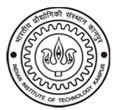 Indian Institute of Technology KanpurVisitors’ Hostel & Allied FacilitiesIntegrated Requisition Form for Booking/Cancellation of AccommodationAccommodation  required (Tick	the appropriate  column)Visitors’ & Booking Details (A Valid Proof of ID/Address is mandatory - to be submitted at time of Check In)# Applicable for VHE onlyBill(s) to be settled by †† For OC NOIDA, all payments should be settled in cash/card/cheque before or during checkout.Indenter’s ProfileApprovals	*see guidelines overleaf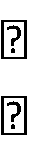 For office use only	Regn. No.:Norms, Guidelines and other Information for the UsersBooking Procedure and Confirmations:For booking of normal facilities, duly filled in forms, forwarded by respective HODs may directly be submitted at the VH Front Office.Requisitions for Deluxe rooms. VFA/ Institute guests are to be approved by the Dy. Director. However, requisitions should be submitted at VH Front Officeonly.The bookings are purely provisional and subject to availability.Priority will be given to Institute guests, visitors coming for academic activities.Personal bookings (10% of total rooms) will be made on the basis of availability. Such bookings will be provisional and will be confirmed only one week before the actual arrival of the guest.Students may be allotted accommodation in VH for their PARENTS/SPOUSE, if the same is not available in Hostel Guest rooms.  Students should get their requisition forms forwarded by respective warden and/or DOSA.No telephonic bookings/cancellations of any of the VH facilities will be entertained.Confirmation/non-Acceptance of bookings will be informed through e-mail or can be checked with Front Office within 24 hours of submission of the requisition form.The  room  will  be  allotted  on  the  condition  that  if  necessary  the  allottee  shall  have  no  objection  in  sharing accommodation with other guest. (Male with Male and vice-versa).Guests coming for personal purposes will be allowed to stay in the entitled category upto 5(Five) days only. Beyond 5 days, they shall be treated as visitors under Category‘C’.Guest Specific Information:Check-in Check-out facility: 24Hours.Approval for the extended stay has to be obtained beforehand.Meals can be booked at the VH Dining Hall: (Lunch by 09:00 Hrs and Dinner by 14:00Hrs).No claims for Loss/ damage or lapse of services will be entertained at any stage by the Institute as the services are outsourced and managed by the private contractor.Guests are advised to get the rooms cleaned in their presence only. If the guest has no objection for getting the room cleaned in his/her absences/he should deposit the room keys at the reception and sign the Key Deposit Register.Male guests are not allowed to visit the rooms occupied by the female guests without prior permission from the concerned guest and vice-versa.Consumption of Narcotics/Alcoholic drinks and Smoking is strictly prohibited in VH & Allied Services.In order to keep bills ready & minimize inconvenience at check-out time, the Front Office should be kept informed about the exact departure will in advance.The guest is requested to verify/certify the final bill and pay all the dues wherever applicable before departure.10) All charges are to be paid in Cash/Credit/Local cheque payable in favour of VH Mess account, IIT-Kanpur’ at the Front  Office  of  VH,  IITK.  For  OC  NOIDA,  all  payments  by  all  categories  of  guests  should  be  settled  incash/card/cheque drawn in favour of `IITK OUTN Collection Account’ at the time of or preferably in advance of availing its facilities.Visitors’ Category for the Purpose of Tariff Collection:etc  others (Approved by the Director/Dy Director)Tariff & Cancellation Charges:For Tariff, see circulars placed on the website: www.iitk.ac.in/vh.  Cancellation charges are applicable as follows:Responsibilities of Indenter/Forwarding official:All the facilities in VH are necessarily for official purposes only. The indenters are advised to not to book rooms for personal purposes of the visitors/ unknown visitors in view of the resource crunch as well as security hazards. By filling up the requisition form for allotment of the VH facilities, the Indenter/Forwarding official/Visitor shall be treated to have accepted to abide by all the terms & Conditions stated above and take personal responsibility for the genuineness of the visitor, behavioural issues with the visitors and any damages caused by the visitor during the stay.Visitors’ Hostel (VH)Visiting Faculty Apartment (VFA)/FAVisitors’ Hostel - 2 ( International Hostel)Outreach Centre (OC), NOIDA EXTN.	Visitor Category For Noida Extn. 1-	2-Outreach Centre (OC), NOIDA EXTN.	Visitor Category For Noida Extn. 1-	2-NameOrganizationAddressNationalityPhone/Mob./E-mailPurpose of VisitNo. of PersonsAge & Relationship(In case of students)No. of RoomsVisitor CategoryA	B	CType of RoomsDeluxe ACStandard ACArrivalDepartureDate:TimeDate:Time:NameDesignationP.F./Roll No.DepartmentPhoneSignature*E-MailHOD/DOSAForwardingStatus of BookingConfirmedNot Confirmed	RACVH Booking OfficeManagerAdministrator-In-chargeSl.No.ConditionCancellation Charges1Cancellation notice is more than 30 days in advance from the date ofarrival.Nil2Cancellations within 30 days before the date ofarrival25% of one day room rent applicable.3Cancellation of booking on the day of arrival or non turn-up of the guest.50% of one day room rent applicable.